Приложение №1План схема района расположения ДОУ, пути движения транспортных средств воспитанников и родителей (законных представителей)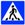 